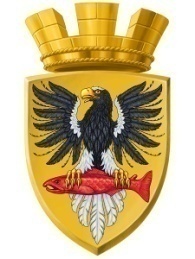 Р О С С И Й С К А Я  Ф Е Д Е Р А Ц И ЯКАМЧАТСКИЙ КРАЙП О С Т А Н О В Л Е Н И ЕАДМИНИСТРАЦИИ ЕЛИЗОВСКОГО ГОРОДСКОГО ПОСЕЛЕНИЯОт 23.11.2018 года                                                                                                            № 1969-п         г.ЕлизовоО размещении в федеральной информационной адресной системе сведений об адресах присвоенных объектам адресации – помещениям в многоквартирном жилом доме            № 1 по ул. Рябикова в г. Елизово	Руководствуясь ч.3 ст.5 и ч.3 ст.9 Федерального закона от 28.12.2013        № 443-ФЗ «О федеральной информационной адресной системе и о внесении изменений в Федеральный закон «Об общих принципах организации местного самоуправления в Российской Федерации», ст. 14 Федерального закона от 06.10.2003 № 131-ФЗ «Об общих принципах организации местного самоуправления в РФ», Уставом Елизовского городского поселения, Приказом Минфина России от 05.11.2015 № 171н «Об утверждении Перечня элементов планировочной структуры, элементов улично-дорожной сети, элементов объектов адресации, типов зданий (сооружений), помещений, используемых в качестве реквизитов адреса, и Правил сокращенного наименования адресообразующих элементов», в целях актуализации информации в федеральной информационной адресной системе,ПОСТАНОВЛЯЮ:1. Разместить в федеральной информационной адресной системе сведения об адресах, присвоенных объектам адресации - помещениям в многоквартирном жилом доме № 1 по ул. Рябикова в г. Елизово, ранее не размещенные в государственном адресном реестре, согласно приложению к настоящему постановлению.2. Направить данное постановление в федеральную информационную адресную систему для внесения сведений установленных данным постановлением.Управлению делами администрации Елизовского городского поселения опубликовать (обнародовать) настоящее постановление в средствах массовой информации и разместить в информационно-телекоммуникационной сети «Интернет» на официальном сайте администрации Елизовского городского поселения.Контроль за исполнением настоящего постановления возложить на руководителя Управления архитектуры и градостроительства администрации Елизовского городского поселения.Глава администрации Елизовского городского поселения                                                    Д.Б. ЩипицынПриложение к постановлению администрации Елизовского городского поселенияот 23.11.2018 №1969-пПомещение,с кадастровым номером 41:05:0101001:2460,с кадастровым номером 41:05:0101001:2460,с кадастровым номером 41:05:0101001:2460,с кадастровым номером 41:05:0101001:2460,Россия,Россия,Камчатский край,Камчатский край,Камчатский край,Елизовский муниципальный район,Елизовский муниципальный район,Елизовский муниципальный район,Елизовский муниципальный район,Елизовское городское поселение,Елизовское городское поселение,Елизовское городское поселение,Елизовское городское поселение,Елизовское городское поселение,Елизово г.,Рябикова ул.,Рябикова ул.,д. 1,кв.4.кв.4.кв.4.кв.4.кв.4.кв.4.кв.4.Помещение,с кадастровым номером 41:05:0101001:2464,с кадастровым номером 41:05:0101001:2464,с кадастровым номером 41:05:0101001:2464,с кадастровым номером 41:05:0101001:2464,Россия,Россия,Камчатский край,Камчатский край,Камчатский край,Елизовский муниципальный район,Елизовский муниципальный район,Елизовский муниципальный район,Елизовский муниципальный район,Елизовское городское поселение,Елизовское городское поселение,Елизовское городское поселение,Елизовское городское поселение,Елизовское городское поселение,Елизово г.,Рябикова ул.,Рябикова ул.,д. 1,кв.5.кв.5.кв.5.кв.5.кв.5.кв.5.кв.5.Помещение,с кадастровым номером 41:05:0101001:2465,с кадастровым номером 41:05:0101001:2465,с кадастровым номером 41:05:0101001:2465,с кадастровым номером 41:05:0101001:2465,Россия,Россия,Камчатский край,Камчатский край,Камчатский край,Елизовский муниципальный район,Елизовский муниципальный район,Елизовский муниципальный район,Елизовский муниципальный район,Елизовское городское поселение,Елизовское городское поселение,Елизовское городское поселение,Елизовское городское поселение,Елизовское городское поселение,Елизово г.,Рябикова ул.,Рябикова ул.,д. 1,кв.6.кв.6.кв.6.кв.6.кв.6.кв.6.кв.6.Помещение,с кадастровым номером 41:05:0101001:2466,с кадастровым номером 41:05:0101001:2466,с кадастровым номером 41:05:0101001:2466,с кадастровым номером 41:05:0101001:2466,Россия,Россия,Камчатский край,Камчатский край,Камчатский край,Елизовский муниципальный район,Елизовский муниципальный район,Елизовский муниципальный район,Елизовский муниципальный район,Елизовское городское поселение,Елизовское городское поселение,Елизовское городское поселение,Елизовское городское поселение,Елизовское городское поселение,Елизово г.,Рябикова ул.,Рябикова ул.,д. 1,кв.7.кв.7.кв.7.кв.7.кв.7.кв.7.кв.7.Помещение,с кадастровым номером 41:05:0101001:2467,с кадастровым номером 41:05:0101001:2467,с кадастровым номером 41:05:0101001:2467,с кадастровым номером 41:05:0101001:2467,Россия,Россия,Камчатский край,Камчатский край,Камчатский край,Елизовский муниципальный район,Елизовский муниципальный район,Елизовский муниципальный район,Елизовский муниципальный район,Елизовское городское поселение,Елизовское городское поселение,Елизовское городское поселение,Елизовское городское поселение,Елизовское городское поселение,Елизово г.,Рябикова ул.,Рябикова ул.,д. 1,кв.8.кв.8.кв.8.кв.8.кв.8.кв.8.кв.8.Помещение,с кадастровым номером 41:05:0101001:2475,с кадастровым номером 41:05:0101001:2475,с кадастровым номером 41:05:0101001:2475,с кадастровым номером 41:05:0101001:2475,Россия,Россия,Камчатский край,Камчатский край,Камчатский край,Елизовский муниципальный район,Елизовский муниципальный район,Елизовский муниципальный район,Елизовский муниципальный район,Елизовское городское поселение,Елизовское городское поселение,Елизовское городское поселение,Елизовское городское поселение,Елизовское городское поселение,Елизово г.,Рябикова ул.,Рябикова ул.,д. 1,кв.9.кв.9.кв.9.кв.9.кв.9.кв.9.кв.9.Помещение,с кадастровым номером 41:05:0101001:2476,с кадастровым номером 41:05:0101001:2476,с кадастровым номером 41:05:0101001:2476,с кадастровым номером 41:05:0101001:2476,Россия,Россия,Камчатский край,Камчатский край,Камчатский край,Елизовский муниципальный район,Елизовский муниципальный район,Елизовский муниципальный район,Елизовский муниципальный район,Елизовское городское поселение,Елизовское городское поселение,Елизовское городское поселение,Елизовское городское поселение,Елизовское городское поселение,Елизово г.,Рябикова ул.,Рябикова ул.,д. 1,кв.10.кв.10.кв.10.кв.10.кв.10.кв.10.кв.10.Помещение,с кадастровым номером 41:05:0101001:2477,с кадастровым номером 41:05:0101001:2477,с кадастровым номером 41:05:0101001:2477,с кадастровым номером 41:05:0101001:2477,Россия,Россия,Камчатский край,Камчатский край,Камчатский край,Елизовский муниципальный район,Елизовский муниципальный район,Елизовский муниципальный район,Елизовский муниципальный район,Елизовское городское поселение,Елизовское городское поселение,Елизовское городское поселение,Елизовское городское поселение,Елизовское городское поселение,Елизово г.,Рябикова ул.,Рябикова ул.,д. 1,кв.11.кв.11.кв.11.кв.11.кв.11.кв.11.кв.11.Помещение,с кадастровым номером 41:05:0101001:2478,с кадастровым номером 41:05:0101001:2478,с кадастровым номером 41:05:0101001:2478,с кадастровым номером 41:05:0101001:2478,Россия,Россия,Камчатский край,Камчатский край,Камчатский край,Елизовский муниципальный район,Елизовский муниципальный район,Елизовский муниципальный район,Елизовский муниципальный район,Елизовское городское поселение,Елизовское городское поселение,Елизовское городское поселение,Елизовское городское поселение,Елизовское городское поселение,Елизово г.,Рябикова ул.,Рябикова ул.,д. 1,кв.12.кв.12.кв.12.кв.12.кв.12.кв.12.кв.12.Помещение,с кадастровым номером 41:05:0101001:2487,с кадастровым номером 41:05:0101001:2487,с кадастровым номером 41:05:0101001:2487,с кадастровым номером 41:05:0101001:2487,Россия,Россия,Камчатский край,Камчатский край,Камчатский край,Елизовский муниципальный район,Елизовский муниципальный район,Елизовский муниципальный район,Елизовский муниципальный район,Елизовское городское поселение,Елизовское городское поселение,Елизовское городское поселение,Елизовское городское поселение,Елизовское городское поселение,Елизово г.,Рябикова ул.,Рябикова ул.,д. 1,кв.13.кв.13.кв.13.кв.13.кв.13.кв.13.кв.13.Помещение,с кадастровым номером 41:05:0101001:2488,с кадастровым номером 41:05:0101001:2488,с кадастровым номером 41:05:0101001:2488,с кадастровым номером 41:05:0101001:2488,Россия,Россия,Камчатский край,Камчатский край,Камчатский край,Елизовский муниципальный район,Елизовский муниципальный район,Елизовский муниципальный район,Елизовский муниципальный район,Елизовское городское поселение,Елизовское городское поселение,Елизовское городское поселение,Елизовское городское поселение,Елизовское городское поселение,Елизово г.,Рябикова ул.,Рябикова ул.,д. 1,кв.14.кв.14.кв.14.кв.14.кв.14.кв.14.кв.14.Помещение,с кадастровым номером 41:05:0101001:2489,с кадастровым номером 41:05:0101001:2489,с кадастровым номером 41:05:0101001:2489,с кадастровым номером 41:05:0101001:2489,Россия,Россия,Камчатский край,Камчатский край,Камчатский край,Елизовский муниципальный район,Елизовский муниципальный район,Елизовский муниципальный район,Елизовский муниципальный район,Елизовское городское поселение,Елизовское городское поселение,Елизовское городское поселение,Елизовское городское поселение,Елизовское городское поселение,Елизово г.,Рябикова ул.,Рябикова ул.,д. 1,кв.15.кв.15.кв.15.кв.15.кв.15.кв.15.кв.15.Помещение,с кадастровым номером 41:05:0101001:2490,с кадастровым номером 41:05:0101001:2490,с кадастровым номером 41:05:0101001:2490,с кадастровым номером 41:05:0101001:2490,Россия,Россия,Камчатский край,Камчатский край,Камчатский край,Елизовский муниципальный район,Елизовский муниципальный район,Елизовский муниципальный район,Елизовский муниципальный район,Елизовское городское поселение,Елизовское городское поселение,Елизовское городское поселение,Елизовское городское поселение,Елизовское городское поселение,Елизово г.,Рябикова ул.,Рябикова ул.,д. 1,кв.16.кв.16.кв.16.кв.16.кв.16.кв.16.кв.16.Помещение,с кадастровым номером 41:05:0101001:2461,с кадастровым номером 41:05:0101001:2461,с кадастровым номером 41:05:0101001:2461,с кадастровым номером 41:05:0101001:2461,Россия,Россия,Камчатский край,Камчатский край,Камчатский край,Елизовский муниципальный район,Елизовский муниципальный район,Елизовский муниципальный район,Елизовский муниципальный район,Елизовское городское поселение,Елизовское городское поселение,Елизовское городское поселение,Елизовское городское поселение,Елизовское городское поселение,Елизово г.,Рябикова ул.,Рябикова ул.,д. 1,кв.17.кв.17.кв.17.кв.17.кв.17.кв.17.кв.17.Помещение,с кадастровым номером 41:05:0101001:2500,с кадастровым номером 41:05:0101001:2500,с кадастровым номером 41:05:0101001:2500,с кадастровым номером 41:05:0101001:2500,Россия,Россия,Камчатский край,Камчатский край,Камчатский край,Елизовский муниципальный район,Елизовский муниципальный район,Елизовский муниципальный район,Елизовский муниципальный район,Елизовское городское поселение,Елизовское городское поселение,Елизовское городское поселение,Елизовское городское поселение,Елизовское городское поселение,Елизово г.,Рябикова ул.,Рябикова ул.,д. 1,пом.18.пом.18.пом.18.пом.18.пом.18.пом.18.пом.18.Помещение,с кадастровым номером 41:05:0101001:2462,с кадастровым номером 41:05:0101001:2462,с кадастровым номером 41:05:0101001:2462,с кадастровым номером 41:05:0101001:2462,Россия,Россия,Камчатский край,Камчатский край,Камчатский край,Елизовский муниципальный район,Елизовский муниципальный район,Елизовский муниципальный район,Елизовский муниципальный район,Елизовское городское поселение,Елизовское городское поселение,Елизовское городское поселение,Елизовское городское поселение,Елизовское городское поселение,Елизово г.,Рябикова ул.,Рябикова ул.,д. 1,кв.19.кв.19.кв.19.кв.19.кв.19.кв.19.кв.19.Помещение,с кадастровым номером 41:05:0101001:2468,с кадастровым номером 41:05:0101001:2468,с кадастровым номером 41:05:0101001:2468,с кадастровым номером 41:05:0101001:2468,Россия,Россия,Камчатский край,Камчатский край,Камчатский край,Елизовский муниципальный район,Елизовский муниципальный район,Елизовский муниципальный район,Елизовский муниципальный район,Елизовское городское поселение,Елизовское городское поселение,Елизовское городское поселение,Елизовское городское поселение,Елизовское городское поселение,Елизово г.,Рябикова ул.,Рябикова ул.,д. 1,кв.21.кв.21.кв.21.кв.21.кв.21.кв.21.кв.21.Помещение,с кадастровым номером 41:05:0101001:2469,с кадастровым номером 41:05:0101001:2469,с кадастровым номером 41:05:0101001:2469,с кадастровым номером 41:05:0101001:2469,Россия,Россия,Камчатский край,Камчатский край,Камчатский край,Елизовский муниципальный район,Елизовский муниципальный район,Елизовский муниципальный район,Елизовский муниципальный район,Елизовское городское поселение,Елизовское городское поселение,Елизовское городское поселение,Елизовское городское поселение,Елизовское городское поселение,Елизово г.,Рябикова ул.,Рябикова ул.,д. 1,кв.22.кв.22.кв.22.кв.22.кв.22.кв.22.кв.22.Помещение,с кадастровым номером 41:05:0101001:2470,с кадастровым номером 41:05:0101001:2470,с кадастровым номером 41:05:0101001:2470,с кадастровым номером 41:05:0101001:2470,Россия,Россия,Камчатский край,Камчатский край,Камчатский край,Елизовский муниципальный район,Елизовский муниципальный район,Елизовский муниципальный район,Елизовский муниципальный район,Елизовское городское поселение,Елизовское городское поселение,Елизовское городское поселение,Елизовское городское поселение,Елизовское городское поселение,Елизово г.,Рябикова ул.,Рябикова ул.,д. 1,кв.23.кв.23.кв.23.кв.23.кв.23.кв.23.кв.23.Помещение,с кадастровым номером 41:05:0101001:10172,с кадастровым номером 41:05:0101001:10172,с кадастровым номером 41:05:0101001:10172,с кадастровым номером 41:05:0101001:10172,с кадастровым номером 41:05:0101001:10172,Россия,Россия,Камчатский край,Камчатский край,Елизовский муниципальный район,Елизовский муниципальный район,Елизовский муниципальный район,Елизовский муниципальный район,Елизовское городское поселение,Елизовское городское поселение,Елизовское городское поселение,Елизовское городское поселение,Елизовское городское поселение,Елизово г.,Рябикова ул.,Рябикова ул.,д. 1,кв.24.кв.24.кв.24.кв.24.кв.24.кв.24.кв.24.Помещение,с кадастровым номером 41:05:0101001:2479,с кадастровым номером 41:05:0101001:2479,с кадастровым номером 41:05:0101001:2479,с кадастровым номером 41:05:0101001:2479,Россия,Россия,Камчатский край,Камчатский край,Камчатский край,Елизовский муниципальный район,Елизовский муниципальный район,Елизовский муниципальный район,Елизовский муниципальный район,Елизовское городское поселение,Елизовское городское поселение,Елизовское городское поселение,Елизовское городское поселение,Елизовское городское поселение,Елизово г.,Рябикова ул.,Рябикова ул.,д. 1,кв.25.кв.25.кв.25.кв.25.кв.25.кв.25.кв.25.Помещение,с кадастровым номером 41:05:0101001:2480,с кадастровым номером 41:05:0101001:2480,с кадастровым номером 41:05:0101001:2480,с кадастровым номером 41:05:0101001:2480,Россия,Россия,Камчатский край,Камчатский край,Камчатский край,Елизовский муниципальный район,Елизовский муниципальный район,Елизовский муниципальный район,Елизовский муниципальный район,Елизовское городское поселение,Елизовское городское поселение,Елизовское городское поселение,Елизовское городское поселение,Елизовское городское поселение,Елизово г.,Рябикова ул.,Рябикова ул.,д. 1,кв.26.кв.26.кв.26.кв.26.кв.26.кв.26.кв.26.Помещение,с кадастровым номером 41:05:0101001:2481,с кадастровым номером 41:05:0101001:2481,с кадастровым номером 41:05:0101001:2481,с кадастровым номером 41:05:0101001:2481,Россия,Россия,Камчатский край,Камчатский край,Камчатский край,Елизовский муниципальный район,Елизовский муниципальный район,Елизовский муниципальный район,Елизовский муниципальный район,Елизовское городское поселение,Елизовское городское поселение,Елизовское городское поселение,Елизовское городское поселение,Елизовское городское поселение,Елизово г.,Рябикова ул.,Рябикова ул.,д. 1,кв.27.кв.27.кв.27.кв.27.кв.27.кв.27.кв.27.Помещение,с кадастровым номером 41:05:0101001:2482,с кадастровым номером 41:05:0101001:2482,с кадастровым номером 41:05:0101001:2482,с кадастровым номером 41:05:0101001:2482,Россия,Россия,Камчатский край,Камчатский край,Камчатский край,Елизовский муниципальный район,Елизовский муниципальный район,Елизовский муниципальный район,Елизовский муниципальный район,Елизовское городское поселение,Елизовское городское поселение,Елизовское городское поселение,Елизовское городское поселение,Елизовское городское поселение,Елизово г.,Рябикова ул.,Рябикова ул.,д. 1,кв.28.кв.28.кв.28.кв.28.кв.28.кв.28.кв.28.Помещение,с кадастровым номером 41:05:0101001:2491,с кадастровым номером 41:05:0101001:2491,с кадастровым номером 41:05:0101001:2491,с кадастровым номером 41:05:0101001:2491,Россия,Россия,Камчатский край,Камчатский край,Камчатский край,Елизовский муниципальный район,Елизовский муниципальный район,Елизовский муниципальный район,Елизовский муниципальный район,Елизовское городское поселение,Елизовское городское поселение,Елизовское городское поселение,Елизовское городское поселение,Елизовское городское поселение,Елизово г.,Рябикова ул.,Рябикова ул.,д. 1,кв.29.кв.29.кв.29.кв.29.кв.29.кв.29.кв.29.Помещение,с кадастровым номером 41:05:0101001:2492,с кадастровым номером 41:05:0101001:2492,с кадастровым номером 41:05:0101001:2492,с кадастровым номером 41:05:0101001:2492,Россия,Россия,Камчатский край,Камчатский край,Камчатский край,Елизовский муниципальный район,Елизовский муниципальный район,Елизовский муниципальный район,Елизовский муниципальный район,Елизовское городское поселение,Елизовское городское поселение,Елизовское городское поселение,Елизовское городское поселение,Елизовское городское поселение,Елизово г.,Рябикова ул.,Рябикова ул.,д. 1,кв.30.кв.30.кв.30.кв.30.кв.30.кв.30.кв.30.Помещение,с кадастровым номером 41:05:0101001:2493,с кадастровым номером 41:05:0101001:2493,с кадастровым номером 41:05:0101001:2493,с кадастровым номером 41:05:0101001:2493,Россия,Россия,Камчатский край,Камчатский край,Камчатский край,Елизовский муниципальный район,Елизовский муниципальный район,Елизовский муниципальный район,Елизовский муниципальный район,Елизовское городское поселение,Елизовское городское поселение,Елизовское городское поселение,Елизовское городское поселение,Елизовское городское поселение,Елизово г.,Рябикова ул.,Рябикова ул.,д. 1,кв.31.кв.31.кв.31.кв.31.кв.31.кв.31.кв.31.Помещение,с кадастровым номером 41:05:0101001:2494,с кадастровым номером 41:05:0101001:2494,с кадастровым номером 41:05:0101001:2494,с кадастровым номером 41:05:0101001:2494,Россия,Россия,Камчатский край,Камчатский край,Камчатский край,Елизовский муниципальный район,Елизовский муниципальный район,Елизовский муниципальный район,Елизовский муниципальный район,Елизовское городское поселение,Елизовское городское поселение,Елизовское городское поселение,Елизовское городское поселение,Елизовское городское поселение,Елизово г.,Рябикова ул.,Рябикова ул.,д. 1,кв.32.кв.32.кв.32.кв.32.кв.32.кв.32.кв.32.Помещение,с кадастровым номером 41:05:0101001:2458,с кадастровым номером 41:05:0101001:2458,с кадастровым номером 41:05:0101001:2458,с кадастровым номером 41:05:0101001:2458,Россия,Россия,Камчатский край,Камчатский край,Камчатский край,Елизовский муниципальный район,Елизовский муниципальный район,Елизовский муниципальный район,Елизовский муниципальный район,Елизовское городское поселение,Елизовское городское поселение,Елизовское городское поселение,Елизовское городское поселение,Елизовское городское поселение,Елизово г.,Рябикова ул.,Рябикова ул.,д. 1,пом.35.пом.35.пом.35.пом.35.пом.35.пом.35.пом.35.Помещение,с кадастровым номером 41:05:0101001:2471,с кадастровым номером 41:05:0101001:2471,с кадастровым номером 41:05:0101001:2471,с кадастровым номером 41:05:0101001:2471,Россия,Россия,Камчатский край,Камчатский край,Камчатский край,Елизовский муниципальный район,Елизовский муниципальный район,Елизовский муниципальный район,Елизовский муниципальный район,Елизовское городское поселение,Елизовское городское поселение,Елизовское городское поселение,Елизовское городское поселение,Елизовское городское поселение,Елизово г.,Рябикова ул.,Рябикова ул.,д. 1,кв.37.кв.37.кв.37.кв.37.кв.37.кв.37.кв.37.Помещение,с кадастровым номером 41:05:0101001:2472,с кадастровым номером 41:05:0101001:2472,с кадастровым номером 41:05:0101001:2472,с кадастровым номером 41:05:0101001:2472,Россия,Россия,Камчатский край,Камчатский край,Камчатский край,Елизовский муниципальный район,Елизовский муниципальный район,Елизовский муниципальный район,Елизовский муниципальный район,Елизовское городское поселение,Елизовское городское поселение,Елизовское городское поселение,Елизовское городское поселение,Елизовское городское поселение,Елизово г.,Рябикова ул.,Рябикова ул.,д. 1,кв.38.кв.38.кв.38.кв.38.кв.38.кв.38.кв.38.Помещение,с кадастровым номером 41:05:0101001:2473,с кадастровым номером 41:05:0101001:2473,с кадастровым номером 41:05:0101001:2473,с кадастровым номером 41:05:0101001:2473,Россия,Россия,Камчатский край,Камчатский край,Камчатский край,Елизовский муниципальный район,Елизовский муниципальный район,Елизовский муниципальный район,Елизовский муниципальный район,Елизовское городское поселение,Елизовское городское поселение,Елизовское городское поселение,Елизовское городское поселение,Елизовское городское поселение,Елизово г.,Рябикова ул.,Рябикова ул.,д. 1,кв.39.кв.39.кв.39.кв.39.кв.39.кв.39.кв.39.Помещение,с кадастровым номером 41:05:0101001:2474,с кадастровым номером 41:05:0101001:2474,с кадастровым номером 41:05:0101001:2474,с кадастровым номером 41:05:0101001:2474,Россия,Россия,Камчатский край,Камчатский край,Камчатский край,Елизовский муниципальный район,Елизовский муниципальный район,Елизовский муниципальный район,Елизовский муниципальный район,Елизовское городское поселение,Елизовское городское поселение,Елизовское городское поселение,Елизовское городское поселение,Елизовское городское поселение,Елизово г.,Рябикова ул.,Рябикова ул.,д. 1,кв.40.кв.40.кв.40.кв.40.кв.40.кв.40.кв.40.Помещение,с кадастровым номером 41:05:0101001:2483,с кадастровым номером 41:05:0101001:2483,с кадастровым номером 41:05:0101001:2483,с кадастровым номером 41:05:0101001:2483,Россия,Россия,Камчатский край,Камчатский край,Камчатский край,Елизовский муниципальный район,Елизовский муниципальный район,Елизовский муниципальный район,Елизовский муниципальный район,Елизовское городское поселение,Елизовское городское поселение,Елизовское городское поселение,Елизовское городское поселение,Елизовское городское поселение,Елизово г.,Рябикова ул.,Рябикова ул.,д. 1,кв.41.кв.41.кв.41.кв.41.кв.41.кв.41.кв.41.Помещение,с кадастровым номером 41:05:0101001:2484,с кадастровым номером 41:05:0101001:2484,с кадастровым номером 41:05:0101001:2484,с кадастровым номером 41:05:0101001:2484,Россия,Россия,Камчатский край,Камчатский край,Камчатский край,Елизовский муниципальный район,Елизовский муниципальный район,Елизовский муниципальный район,Елизовский муниципальный район,Елизовское городское поселение,Елизовское городское поселение,Елизовское городское поселение,Елизовское городское поселение,Елизовское городское поселение,Елизово г.,Рябикова ул.,Рябикова ул.,д. 1,кв.42.кв.42.кв.42.кв.42.кв.42.кв.42.кв.42.Помещение,с кадастровым номером 41:05:0101001:2485,с кадастровым номером 41:05:0101001:2485,с кадастровым номером 41:05:0101001:2485,с кадастровым номером 41:05:0101001:2485,Россия,Россия,Камчатский край,Камчатский край,Камчатский край,Елизовский муниципальный район,Елизовский муниципальный район,Елизовский муниципальный район,Елизовский муниципальный район,Елизовское городское поселение,Елизовское городское поселение,Елизовское городское поселение,Елизовское городское поселение,Елизовское городское поселение,Елизово г.,Рябикова ул.,Рябикова ул.,д. 1,кв.43.кв.43.кв.43.кв.43.кв.43.кв.43.кв.43.Помещение,с кадастровым номером 41:05:0101001:2486,с кадастровым номером 41:05:0101001:2486,с кадастровым номером 41:05:0101001:2486,с кадастровым номером 41:05:0101001:2486,Россия,Россия,Камчатский край,Камчатский край,Камчатский край,Елизовский муниципальный район,Елизовский муниципальный район,Елизовский муниципальный район,Елизовский муниципальный район,Елизовское городское поселение,Елизовское городское поселение,Елизовское городское поселение,Елизовское городское поселение,Елизовское городское поселение,Елизово г.,Рябикова ул.,Рябикова ул.,д. 1,кв.44.кв.44.кв.44.кв.44.кв.44.кв.44.кв.44.Помещение,с кадастровым номером 41:05:0101001:2495,с кадастровым номером 41:05:0101001:2495,с кадастровым номером 41:05:0101001:2495,с кадастровым номером 41:05:0101001:2495,Россия,Россия,Камчатский край,Камчатский край,Камчатский край,Елизовский муниципальный район,Елизовский муниципальный район,Елизовский муниципальный район,Елизовский муниципальный район,Елизовское городское поселение,Елизовское городское поселение,Елизовское городское поселение,Елизовское городское поселение,Елизовское городское поселение,Елизово г.,Рябикова ул.,Рябикова ул.,д. 1,кв.45.кв.45.кв.45.кв.45.кв.45.кв.45.кв.45.Помещение,с кадастровым номером 41:05:0101001:2496,с кадастровым номером 41:05:0101001:2496,с кадастровым номером 41:05:0101001:2496,с кадастровым номером 41:05:0101001:2496,Россия,Россия,Камчатский край,Камчатский край,Камчатский край,Елизовский муниципальный район,Елизовский муниципальный район,Елизовский муниципальный район,Елизовский муниципальный район,Елизовское городское поселение,Елизовское городское поселение,Елизовское городское поселение,Елизовское городское поселение,Елизовское городское поселение,Елизово г.,Рябикова ул.,Рябикова ул.,д. 1,кв.46.кв.46.кв.46.кв.46.кв.46.кв.46.кв.46.Помещение,с кадастровым номером 41:05:0101001:2497,с кадастровым номером 41:05:0101001:2497,с кадастровым номером 41:05:0101001:2497,с кадастровым номером 41:05:0101001:2497,Россия,Россия,Камчатский край,Камчатский край,Камчатский край,Елизовский муниципальный район,Елизовский муниципальный район,Елизовский муниципальный район,Елизовский муниципальный район,Елизовское городское поселение,Елизовское городское поселение,Елизовское городское поселение,Елизовское городское поселение,Елизовское городское поселение,Елизово г.,Рябикова ул.,Рябикова ул.,д. 1,кв.47.кв.47.кв.47.кв.47.кв.47.кв.47.кв.47.Помещение,с кадастровым номером 41:05:0101001:2498,с кадастровым номером 41:05:0101001:2498,с кадастровым номером 41:05:0101001:2498,с кадастровым номером 41:05:0101001:2498,Россия,Россия,Камчатский край,Камчатский край,Камчатский край,Елизовский муниципальный район,Елизовский муниципальный район,Елизовский муниципальный район,Елизовский муниципальный район,Елизовское городское поселение,Елизовское городское поселение,Елизовское городское поселение,Елизовское городское поселение,Елизовское городское поселение,Елизово г.,Рябикова ул.,Рябикова ул.,д. 1,кв.48.кв.48.кв.48.кв.48.кв.48.кв.48.кв.48.